国际港务区公共资源交易-工程建设项目招投标领域2020年一季度公开信息汇总根据《中华人民共和国政府信息公开条例》、《陕西省政府信息公开规定》、《西安市人民政府信息公开规定》、《陕西省公共资源交易管理办法（试行)》等文件关于工程建设项目招投标领域政务公开的有关规定，现将国际港务区公共资源交易-工程建设项目招投标领域政务2020年一季度公开信息汇总如下：2019年工程建设项目招投标-中标公示（2020.1.1-2020.4.8）总计32个；2020年工程建设项目招投标-招标公告（包括变更）（2020.1.1-2020.4.8）总计40个。相关信息已在《西安建设工程信息网》http://www.xacin.com.cn/XianGcjy/web/proinfo/index.jsp、《陕西采购和招标网》http://www.sntba.com/website/index.aspx发布。详见附表。附件二：2020年已发布招标公告（包括变更）项目(2020.1.1-2020.4.8)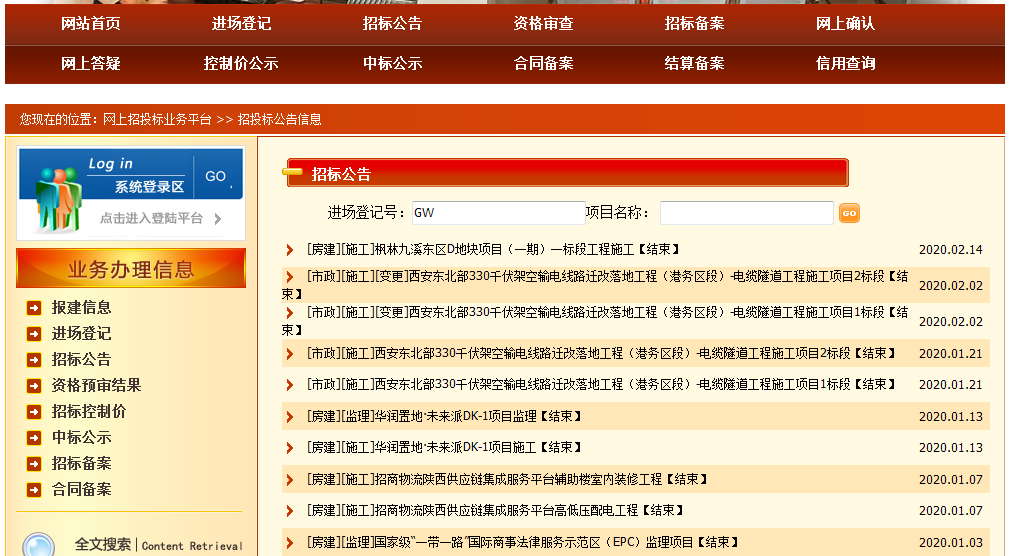 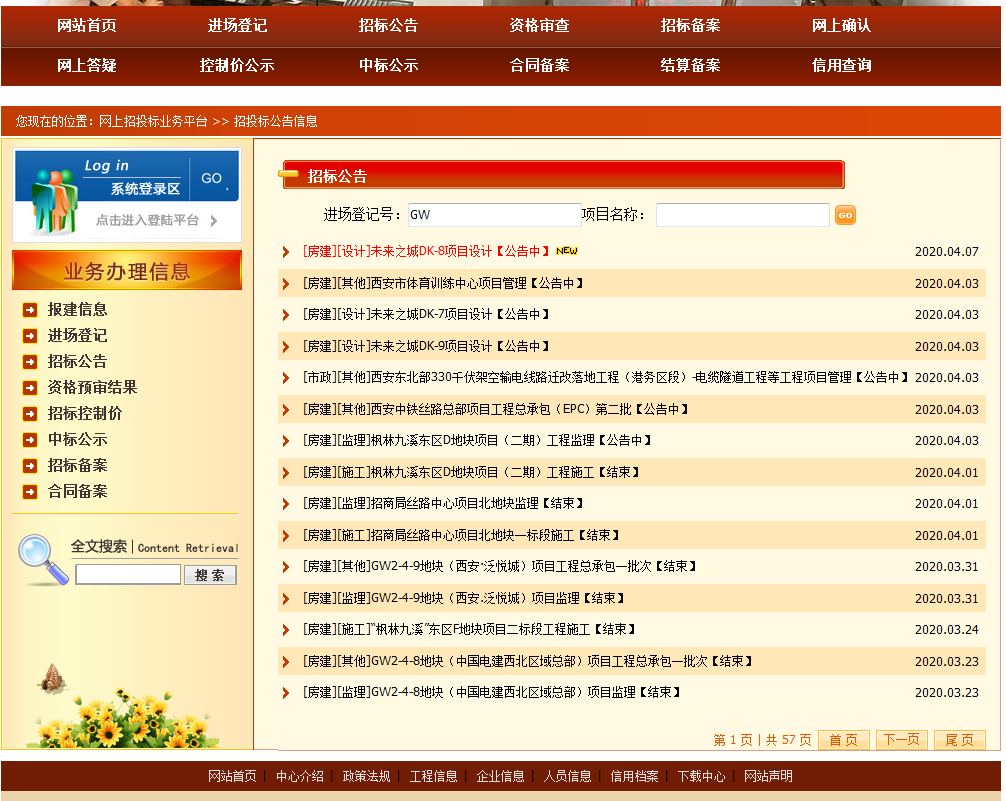 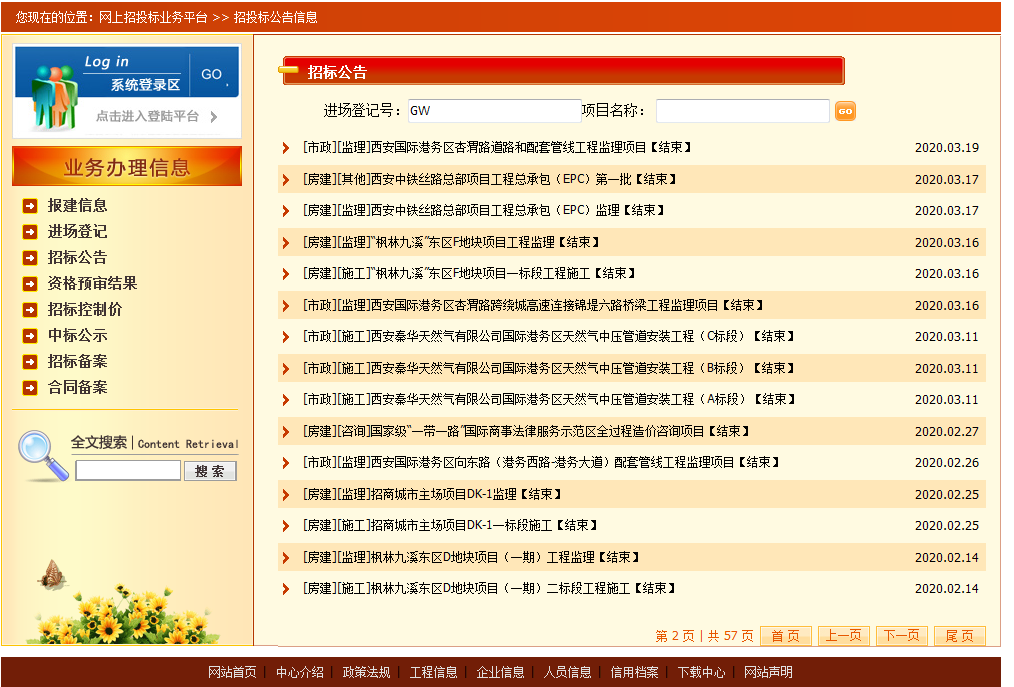 附件一：2020年已发布中标公示项目(2020.1.1-2020.4.8)附件一：2020年已发布中标公示项目(2020.1.1-2020.4.8)附件一：2020年已发布中标公示项目(2020.1.1-2020.4.8)附件一：2020年已发布中标公示项目(2020.1.1-2020.4.8)附件一：2020年已发布中标公示项目(2020.1.1-2020.4.8)附件一：2020年已发布中标公示项目(2020.1.1-2020.4.8)附件一：2020年已发布中标公示项目(2020.1.1-2020.4.8)附件一：2020年已发布中标公示项目(2020.1.1-2020.4.8)附件一：2020年已发布中标公示项目(2020.1.1-2020.4.8)附件一：2020年已发布中标公示项目(2020.1.1-2020.4.8)建设单位序号工程项目招标方式中标公示日期中标单位招标限价（万元）中标总价（万元）中标工期（天）项目经理（总监）西安国际港务区土地储备中心1西安国际港务区港务大道西侧绿地（港兴路至港务南路段）绿化工程施工项目公开招标2020.01.07-2020.01.09陕西意景海绵城市生态科技有限公司886.4314 877.7558 180王保定西安国际港务区土地储备中心2西安国际港务区西韩路污水临时提升排水等工程施工项目公开招标2020.01.09 -2020.1.11陕西水利水电工程集团有限公司2,428.1080 2,422.0812 90  田万鹏 西安国际港务区土地储备中心3西安奥体中心周边配套市政道路绿化设计项目公开招标2020.02.12 -2020.02.14聚彩堂（陕西）设计工程有限公司/1,236.2000 120何列荣西安国际港务区土地储备中心4西安国际港务区迎宾大道东侧规划路道路和配套管线工程施工项目公开招标2020.03.12-2020.3.14陕西建工第六建设集团有限公司6,016.0032 5,955.0523 120  闵招华 西安国际港务区土地储备中心5西安国际港务区地铁车辆段南侧规划路等道路和配套管线工程施工项目公开招标2020.03.17-2020.03.19陕西建工第八建设集团有限公司18,921.5930 18,853.2691 210张建西安国际港务区土地储备中心6西安国际港务区地铁车辆段南侧规划路等道路和配套管线工程监理项目公开招标2020.03.17 -2020.03.19陕西兴通监理咨询有限公司/228.8000 210陆鹏西安国际港务区土地储备中心7西安国际港务区陆港幸福岸线（灞河）-迎宾大道下穿奥体广场连接工程EPC项目公开招标2020.03.17 -2020.03.19陕西华山路桥集团有限公司/13,108.5200 90尚建平西安国际港务区土地储备中心8西安国际港务区陆港幸福岸线（灞河）-迎宾大道下穿奥体广场连接工程监理项目公开招标2020.03.17 -2020.03.19陕西兴通监理咨询有限公司/209.0000 90李奋勇西安国际港务区土地储备中心9西安国际港务区苏宁西侧规划路等道路和配套管线工程施工项目公开招标2020.03.17 -2020.03.19西安建工绿色建筑集团有限公司9,017.4478 8,926.8920 180石伟西安国际港务区土地储备中心10西安国际港务区苏宁北侧规划路道路和配套管线工程施工项目公开招标2020.03.18-2020.03.20北京城建道桥建设集团有限公司4,987.9985 4,982.5886 180  陈卫彬 西安国际港务区土地储备中心11西安国际港务区杏渭路西侧规划路(柳新路—秦汉大道)道路和配套管线工程施工项目公开招标2020.03.18-2020.03.20陕西建工第八建设集团有限公司6,873.4542 6,850.7353 120王荣国西安国际港务区土地储备中心12西安国际港务区向东路雨水出口系统近期市政雨水干管（潘骞路-秦汉大道）工程施工项目公开招标2020.03.18 -2020.03.20陕西华山路桥集团有限公司4,352.7101 4,303.7381 120刘有利西安国际港务区土地储备中心13西安国际港务区向东路雨水出口系统近期市政雨水干管（向东路-潘骞路）工程施工项目公开招标  2020.03.23 -2020.03.25中交第二公路工程局有限公司6,018.5098 5,989.0117 120霍凯荣西安国际港务区土地储备中心14西安国际港务区向东路雨水出口系统近期市政雨水干管（向东路-秦汉大道）工程监理项目公开招标  2020.03.23 -2020.03.25中煤陕西中安项目管理有限责任公司/238.5000 120梁大蔚西安国际港务区土地储备中心15西安国际港务区水西路排水管道工程施工项目公开招标2020.03.24-2020.03.26中铁七局集团西安铁路工程有限公司2,813.7533 2,779.7833 90孙凯西安国际港务区土地储备中心16西安国际港务区奥体中心以南片区市政道路道路和配套管线工程监理项目公开招标2020.03.24-2020.03.26陕西建筑工程建设监理公司/342.6450 150曹建军西安国际港务区土地储备中心17西安国际港务区奥体中心以南片区市政道路道路和配套管线工程施工项目公开招标2020.03.24-2020.03.26陕西华山路桥集团有限公司21,494.4650 21,347.1507 150赵晶西安国际港务区土地储备中心18西安国际港务区新筑铁路物流北侧规划路等道路和配套管线工程监理项目公开招标2020.03.24-2020.03.26陕西中基建设监理咨询有限公司/199.8000 210吴智西安国际港务区土地储备中心19西安国际港务区新筑铁路物流北侧规划路等道路和配套管线工程施工项目公开招标2020.03.24-2020.03.26陕西建工第八建设集团有限公司18,087.6680 210王宏武西安国际陆港愿景置业有限公司20陆港·宁海湾建筑方案、施工图设计公开招标2020.03.24-2020.03.26成都基准方中建筑设计有限公司/325.5837 100刘强西安招平房地产有限公司21招商城市主场项目DK-1监理公开招标2020.04.03-2020.04.05陕西麒麟建设监理咨询有限责任公司/439.9200 750田维川西安招平房地产有限公司22招商城市主场项目DK-1一标段施工公开招标2020.04.03-2020.04.05深圳市鹏城建筑集团有限公司9,320.9650 8,866.2676 500张志钢西安高新技术产业开发区房地产开发公司23地铁十四号线体育中心站通道连接工程施工项目公开招标2020.03.19 -2020.3.21中国有色金属工业西安岩土工程有限公司12,963.3148 12,891.3499 100蔚小宁西安市房地产开发总公司24纺渭路租赁型保障房项目监理公开招标2020.01.15-2020.01.17陕西华茂建设监理咨询有限公司/990.0000 900  汪海波 西安市灞桥区人民政府新合街道办事处25西安国际港务区2018年农村生活污水治理项目（新合街道办）工程总承包公开招标2020.01.17-2020.1.19凌志环保股份有限公司/2,601.8810 210刘会平西安市灞桥区人民政府新筑街道办事处26西安国际港务区2018年农村生活污水治理项目（新筑街道办）监理公开招标2020.01.17-2020.1.20西安新业建设咨询有限公司/33.8580 210  王田宝 西安市灞桥区人民政府新筑街道办事处27西安国际港务区2018年农村生活污水治理项目（新筑街道办）工程总承包公开招标2020.01.17 -2020.1.20凌志环保股份有限公司/1,939.9581 210张辉君西安市灞桥区人民政府新合街道办事处28西安国际港务区2018年新合街道办农村生活污水治理项目监理公开招标2020.01.17 -2020.1.21西安新业建设咨询有限公司/114.0300 210周铁西安市灞桥区人民政府新合街道办事处29西安国际港务区2018年农村生活污水截污纳管工程项目工程总承包公开招标2020.01.17 -2020.1.22陕西建工第八建设集团有限公司/3,888.6081 210王奕西安国际陆港愿景置业有限公司30陆港·阳光STATION酒店室内装修施工项目公开招标2020.01.22 -2020.1.24深装总建设集团股份有限公司1,985.5906 1,972.8842 120赖冬云西安自贸港资产管理有限公司31国家级“一带一路”国际商事法律服务示范区EPC工程公开招标2020.03.06-2020.03.08中铁一局集团建筑安装工程有限公司/54,452.9301 1095郗建朋西安自贸港资产管理有限公司32国家级“一带一路”国际商事法律服务示范区（EPC）监理项目公开招标2020.03.09-2020.3.11陕西中建西北工程监理有限责任公司/358.3970 1095董惠兴合计205,814.8588 